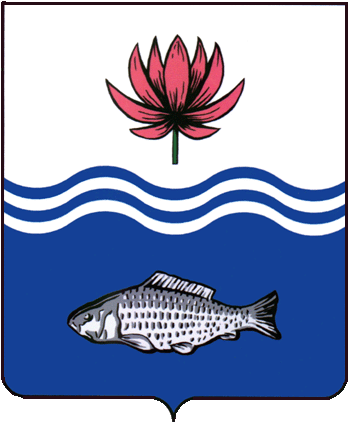 АДМИНИСТРАЦИЯ МО "ВОЛОДАРСКИЙ РАЙОН"АСТРАХАНСКОЙ ОБЛАСТИПОСТАНОВЛЕНИЕО выдаче разрешения на размещение объекта без предоставления земельных участков и установления сервитутовРуководствуясь ст. ст. ст. 39.33, 39.35, 39.36 Земельного кодекса Российской Федерации, п. 17 ст. 51 Градостроительного кодекса Российской Федерации, Постановлением Правительства Российской Федерации от 03.12.2014 № 1300 «Об утверждении перечня видов объектов, размещение которых может осуществляться на землях или земельных участках, находящихся в государственной или муниципальной собственности, без предоставления земельных участков и установления сервитутов», Постановлением Правительства Астраханской области от 15.07.2015 года № 362-П «О порядке и условиях размещения объектов, которые в соответствии с федеральным законодательством могут размещаться на землях или земельных участках, находящихся в государственной или муниципальной собственности, без предоставления земельных участков и установления сервитутов», Постановлением правительства Российской Федерации от 30.12.2013 г. № 1314 «Об утверждении правил подключения (технологического присоединения) объектов капитального строительства к сетям газораспределения, а также об изменении и признании утратившими силу некоторых актов правительства Российской Федерации», и рассмотрев обращение Султакаевой А.З., действующей на основании доверенности 30АА0917768 от 12.09.2019 г. за Касимову К.Н., администрация муниципального образования «Володарский район»ПОСТАНОВЛЯЕТ:1.Разрешить Касимовой Конслу Наушатовне, 07.09.1962 года рождения (паспорт 85 07 № 357469, выдан ТП ОФМС России по Республике Калмыкия в Юстинском районе, 15.10.2007 г., адрес регистрации: Астраханская область, Володарский район, с. Тулугановка, ул. Дорожная, 7) использовать земельный участок общей площадью 23 кв.м, без предоставления земельного участка и установления сервитутов для прокладки надземного газопровода низкого давления с давлением газа 0,02 Мпа по земле поселений для газоснабжения жилого дома, расположенного по адресу: Астраханская область, Володарский район, с. Тулугановка, ул. Дорожная, 7 «а», согласно схемы расположения земельного участка на кадастровом плане территории. Адрес размещения объекта: Астраханская область, Володарский район, с. Тулугановка, ул. Дорожная, 7 «а» со сроком использования земельного участка 11 месяцев.2.Утвердить схему расположения земель на кадастровом плане территории, предназначенного для размещения объекта. Площадь земельного участка - 23 кв.м.3.В случае, если размещение объекта привело к порче либо уничтожению плодородного слоя почвы в границах земель или земельных участков, находящихся в государственной или муниципальной собственности Касимовой Конслу Наушатовне:3.1.Привести такие земли или земельные участки в состояние, пригодное для их использования в соответствии с разрешенным использованием;3.2.Выполнить необходимые работы по рекультивации таких земель или земельных участков.4.Контроль за исполнением настоящего постановления оставляю за собой.И.о.заместителя главыпо оперативной работе 						Р.Т.Мухамбетовот 22.10.2020 г.N 1229